        Perimeter Drainage/M.Hutchinson Memorial Scholarship               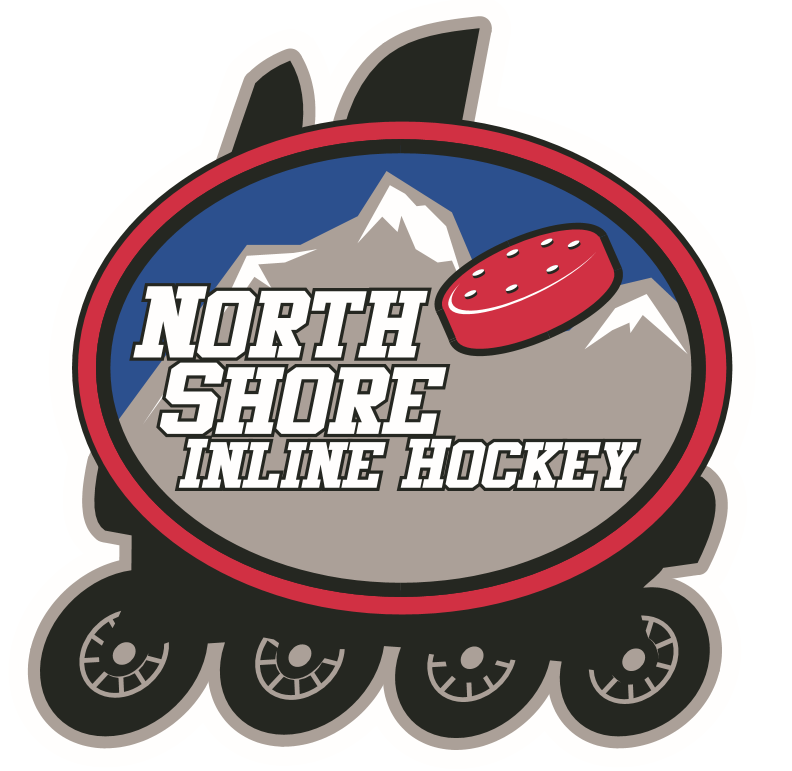 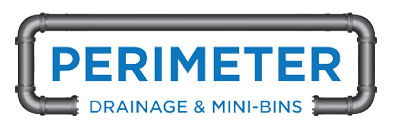             2020 SCHOLARSHIP APPLICATION Application for both the Perimeter Drainage/M.Hutchinson Memorial Scholarship for $1500 and the NSIHL Scholarship for $1000The league is pleased to once again offer the Perimeter Drainage Annual scholarship and also a separate NSIHL scholarship.  In perpetuity, the Society will be working in conjunction with the family of Matthew Hutchinson to memorialize his name.  Matt’s participation and love for our sport took him to the IIHF Inline World Championships where he won both a Bronze and Gold medal for Canada. We are looking for applicants who embody the qualities Matthew was known for: hardworking, dedicated, fearless and a mentor who took on a leadership role.  This scholarship is dedicated to the promotion of roller hockey in BC and to assist worthy student athletes in their desire to pursue post-secondary endeavours.  The Scholarships will reward excellence in both scholastic and inline hockey pursuits.  The successful applicant for each will be a student athlete who has balanced their academic achievements with success as an inline roller hockey player and as a contributor to the community.Checklist: (These are important and may affect how the award is determined).A copy of the applicant’s official high school transcriptA written recommendation from the applicant’s past inline Coach/Assistant or Team ManagerA written recommendation from a Teacher/Administrator from their secondary schoolThis year’s scholarships are available to a graduating senior (Class of 2020).  The scholarship awards will be selected based on the following criteria:Must currently be registered and playing with NSIHL.Have a minimum of a 75% average-- for Grade 11 and Grade 12 years.Participation in a minimum of 2 seasons of Inline Roller Hockey prior to the 2020 regular season (any RHC or NIHA affiliated league will also qualify).Plan to attend a Canadian University, College, Technical or other training institution starting in 2020/2021 school year.  Have coaching and or leadership role experience, sportsmanship, and dedication to the sport of inline roller hockey.Teacher’s recommendation including; scholastic achievements, classroom comportment, participation and overall attitude.Volunteer activities related to inline roller hockey.Only complete applications will be accepted.  All submissions become league property and are not returned to applicants.  Applications must be received by Monday May 4th, 2020 12:00 pm noon to: scholarships@nsihl.com. The league is not responsible for lost, misdirected or delayed applications.         Perimeter Drainage/M.Hutchinson Memorial Scholarship                       2020 SCHOLARSHIP APPLICATIONApplicant’s Name _______________________________________________ Class of ______________Address _____________________________________________________________________________City _________________________________________ Postal Code _____________________Current Division/Team # _________________ High School Attending __________________Grade Point Avg. (Grade 11) __________   Grade Point Avg. YTD (Grade 12) ___________Recommendations:Team Coach/ League Director ___________________________________________________Teacher / Administrator ________________________________________________________Number of years playing Inline Roller Hockey _________________List Teams from the Past 2 Years:Year ______________ Team # ______________________ Division ____________________Year ______________ Team # ______________________ Division _____________________Volunteer & Extra Curricular Activities (Related to Inline Hockey or other.)  List and describe.______________________________________________________________________________________________________________________________________________________________________________________________________________________________________________________________________________________________________________________________________________________________________________________________________________________________________________________________________________________________________________________________         Perimeter Drainage/M.Hutchinson Memorial Scholarship              2020 SCHOLARSHIP APPLICATIONList Community Service related Activities.____________________________________________________________________________________________________________________________________________________________________________________________________________________________________________________________________________________________________________________________________________________________________________________________________________________________________________________________________________________________________________________________________________________________________________________________________________________________________________________________________________Describe any Leadership or Mentor roles you fill. _____________________________________________________________________________________________________________________________________________________________________________________________________________________________________________________________________________________________________________________________________________________________________________________________________________________________________________________________________________________________________________________________________________________________________________________________________________________________________________________________________        Perimeter Drainage/M.Hutchinson Memorial Scholarship            2020 SCHOLARSHIP APPLICATIONDescribe how you’ve balanced your extracurricular activities with school. _______________________________________________________________________________________________________________________________________________________________________________________________________________________________________________________________________________________________________________________________________________________________________________________________________________________________________________________________________________________________________________________________________________________________________________________________________________________________________________________________________________________________________________________________________________________________________Describe your educational goals in detail: List Program to be taken and Institution(s) applying to. ____________________________________________________________________________________________________________________________________________________________________________________________________________________________________________________________________________________________________________________________________________________________________________________________________________________________________________________________________________________________________________________________________________________________________________________________________________________________________________________________________________        Perimeter Drainage/M.Hutchinson Memorial Scholarship           2020 SCHOLARSHIP APPLICATIONPlease attach the Recommendations to this form. Please read the following and sign. Also have your parent sign if you are under the age of 18.I understand that by applying for the 2020 NSIHL/Perimeter Drainage Scholarship, I am allowing the organizations to review my grade reports and all other documentation that I have submitted.I understand that any documents submitted become the property of the league and will not be returned.I understand that the scholarship decision will be based on the seven (7) criteria listed on page one of the application; and that the application process does not take into account age, sex, race, religion, national origin, or creed when making any decisions.I will not bring any action against:  the entities’ officers, members, or the scholarship committee, or any affiliated person of the organizations, as a result of the selection of the scholarship recipient. I understand that the scholarship being awarded is to be used at an accredited college, university, technical institute or other training school in Canada. Funds will be distributed to the recipient upon proof of the recipient’s enrollment beginning in 2020/2021 school year.I understand that if I do not end up attending any of the schools identified above, the funds will be forfeited and must be returned to NSIHL/Perimeter Drainage for the purposes of redistribution to future scholarship recipients.I understand that my application must be received by the league before the 12:00 noon deadline on Monday May 4th, 2020 . Late or incomplete applications will not be accepted.I give the organizations permission to validate any information that I have submitted and will not hold them responsible for doing so.By signing below you have read, understood and agree to the above terms and conditions.X _____________________________________   Date ______________________________________Applicant’s SignatureX _____________________________________ Date _______________________________________Parent’s Signature (Important if the applicant is under the age of 18).Please note: Although applicants apply to both scholarships they will only be eligible to be awarded one. 